Демоверсияконтрольной работыпо предметам учебного плана ООП СООДемонстрационный вариантконтрольной работыпо английскому языку11 классИтоговая контрольная работа по английскому языку11 классЦель проведения контрольных работ — оценка уровня достижения предметных планируемых результатов по английскому языкуРабота проводится в рамках входного, полугодового и итогового контроля предметных результатов освоения основной образовательной программы среднего общего образования.Пояснительная записка.Предлагаемые контрольно-измерительные материалы,составленные для данной работы на основе демонстрационного вариантаконтрольных измерительных материаловединого государственного экзамена по английскому языку, позволяют установить уровень освоения учащимися Федерального компонента государственного образовательного стандарта основного общего и среднего (полного) общего образования по иностраннымязыкам, базовый и повышенный уровни.Целью данной работы является определение уровня иноязычной коммуникативной компетенции   учащихся. Основное внимание при этом уделяется речевой компетенции, т.е. коммуникативным умениям в разных видах речевой деятельности: аудировании, чтении, письме, а также языковой компетенции, т.е. языковым знаниям и навыкам. Социокультурные знания и умения проверяются опосредованно в разделах«Аудирование», «Чтение».Стандартизированная контрольная работа включает задания базового и повышенного уровней.Задания базового уровня сложности обеспечивают проверку предметных результатов раздела «Выпускник научится». Эти задания составляют не менее 75 % всей работы.Задания повышенного уровня сложности составляет 25 %. Задания повышенного уровня сложности в работе чередуются с заданиями базового уровня сложности и равномерно распределяя нагрузку обучающего в течение всего урока.Тип задания и уровень сложности указываются в плане стандартизированной контрольной работы.План стандартизированной контрольной работыДля определения уровня подготовки учащихся в контрольной работе используются задания двух уровней – базовый и повышенный. Уровень сложности заданий определяется сложностью языкового материала и проверяемых умений, а также типом задания.Структура заданийКонтрольная работа содержит разделы «Аудирование», «Чтение», «Грамматика и лексика» и «Письмо».В контрольной работе предложены следующие разновидности заданий с кратким ответом:задания на выбор и запись одного или нескольких правильных ответов из предложенного перечня ответов;задания на заполнение пропуска в связном тексте путем преобразования предложенной начальной формы слова в нужную грамматическую форму;задания на заполнение пропуска в связном тексте путем образования родственного слова от предложенного опорного слова.Выполнение контрольной работы начинается с задания по аудированию.Аудиозапись включается два раза. В задание по аудированию 1 включены 2 задания на множественный выбор, которые позволяют оценить умение услышать и понять запрашиваемую информацию в звучащем тексте. Прослушав диалог, учащиеся выбирают верный ответ (из трёх предложенных) на вопрос или верное окончание предложения (из трёх предложенных). Ответ на каждое задание записывается в виде буквы.В блоке заданий по чтению используется аутентичные тексты научно-популярного характера. Тематическое содержание текстов для аудирования и чтения определяется предметным содержанием речи, представленном в стандарте основного общего образования по иностранному языку и Примерных программах по иностранным языкам.В заданиях на проверку языковых навыков (грамматика) учащиеся выполняют подстановку в текст слов в правильной грамматической форме. В бланке записывается только форма данных слов прописными буквами под соответствующим номером. В задании на проверку языковых навыков (лексика) учащиеся выполняют подстановку в текст слов в правильной грамматической форме. В бланке записывается только форма данных слов прописными буквами под соответствующим номером Время на выполнение задания.Тематика задания письменной речи - социально-бытовая сфера общения: досуг и увлечения. Написание личного письма количество слов 110-120 слов.Тематика задания устной речи – «Свободное время». Учащимся предлагается ответить на три вопроса.Время для выполнения письменной работы – 45 мин. Рекомендуемое время выполнения заданий по разделам:«Аудирование» – 10 мин;«Чтение» – 10 мин;«Грамматика и лексика» – 13 мин;«Письмо» – 17 мин6. Система оценивания выполнения отдельных заданий и контрольной работы в целомЗа верное выполнение каждого задания с выбором ответа и с кратким ответом ученик получает 1 балл. Если в кратком ответе сделана орфографическая ошибка, ответ считается неверным.Перевод баллов в отметкуLISTENINGTask 1.Listen to the audio and choose the correct answer.The speaker believes thatMy taste in clothes may be strange, but it’s unique.It’s wise to try things out before you buy them.When it comes to shopping, quicker is better.The last thing I want to buy is clothes.Low cost and decent quality rarely go together.Spending a lot of money on clothes is a great experience.Looking at things is just as thrilling as buying them.Task 2.Listen to the audio and choose the correct answer.Jenny says she has to practise for sport later on.True 2) False 3) Not statedFrank has prepared a few things for the project in advance.True 2) False 3) Not statedFrank talks about specific foods that are healthy.True 2) False 3) Not statedJennie believes people eat too much junk food.True 2) False 3) Not stated5 Jennie criticizes one of Frank’s suggestions.True 2) False 3) Not statedFrank prefers eating chicken and fish to red meat.True 2) False 3) Not statedReading1. Read the texts and match them with the headings. There is one extra heading.For information and urgent helpWorld without buttonsTo monitor and treat the diseaseA built-in chargerKey under your skinBig brother is watching youDisadvantages of techPhone always on youSure, we’re virtually connected to our phones 24/7 now, but what if we could be literally plugged in to our phones? That’s already starting to happen. Last year, for instance, artist Anthony Antonellis had a chip put in his arm that could store and transfer data to his handheld smartphone. And researchers are already experimenting with sensors that turn human bone into living speakers.In the future patients will be able to use implantable technologies to diagnose and even treat diseases. Scientists in London are developing swallowable capsule-sized chip that will control fat levels in obese patients and generate genetic material that makes them feel “full”. It has potential as an alternative to surgery to handle obesity. Also it can monitor blood-sugar levels for diabetics.The U.S. military has programs to identify any person using face scanning device. Some people see it as a doubtless advantage: improved crime fighting, secure elections and never a lost child again. However, such technologies can hammer against social norms and raise privacy issues. And one day there might be a computer to see all, know all and control all.One of the challenges for implantable tech is delivering power to devices which are inside human bodies. You can’t plug them in as you do with your phone or computer. You can’t easily take them out to replace a battery. A team in Cambridge is working on specific bio batteries that can generate power inside the body, transfer it wirelessly where needed, and then simply melt away.Soon tattoos will not only make you look cool but will be able to perform useful tasks, like opening your car or entering smart phone codes with a finger point. Researchers have made an implantable skin fibers thinner than a human hair. Scientists are working on the chip that can be put inside a finger through a tattoo-like process, letting you unlock things or enter codes simply by pointing.The British research team is developing pills with microprocessors in them that can text to hospitals directly from inside your body. The pills can share inside info to help doctors know if you are taking your medication properly and if it is having the desired effect. Moreover, in case of emergency, it can send a signal to the computer and the ambulance will come straight away.Lately touch screens are everywhere – from computers, phones, tablets to car systems and vending machines. Even doorbells now include touch screen controls. One has to wonder: are wemoving to a world of only touch screen devices? And the answer is probably yes. We are coming to an age where every flat or even curved surface could be made a touch screen and we can operate from it.2. Read the text and complete the table below.ChocolateChocolate is made from a number of raw and processed foods produced from the seeds of tropical cacao trees. Cacao has been cultivated in A	at least 3000 years. For most of this time it was made into a drink called, in translation — “bitter water” . This is because cacao seeds are intensely bitter and have to be fermented to develop a palatable flavour.After fermentation the beans are dried and roasted and the shell is removed to produce cacao nibs. These are then ground and liquefied into chocolate liquor. The liquor is then processed into cocoa solids or cocoa butter. Pure chocolate contains primarily cocoa solids and butter in different proportions. Much of B		with added sugar. Milk chocolate is sweetened chocolate that additionally contains either milk powder or condensed milk. White chocolate on the C	and is therefore not a true chocolate. Chocolate contains the obromine and phenethylamine which have physiological effects on the body. It is similar to serotonin levels in the brain. Scientists claim D	,can lower blood pressure. Recently, dark chocolate has also been promoted for its health benefits. But pet owners should remember that the presence of the obromine makes it toxic to cats and dogs.Chocolate is now one E_	, although 16 of the top 20 chocolate consuming countries are in Europe. Also interesting is that 66% of world chocolate is consumed between meals.the chocolate consumed today is madethat chocolate, eaten in moderationcentral and southern America forof the world’ s most popular flavoursother hand contains no cocoa solidsmany countries worldwideUSE OF ENGLISHComplete the text with correct grammar forms of the words given in the right.Complete the text with correct grammar and lexical forms of the words given in the right.WRITINGYou have 15 minutes to do this task.You have received a letter from your English-speaking pen friend Nicole, who writes:White a letter to Nicole. In your letter- answer his 3 questions-ask 3 questions about his plans for next weekend.Write 100–140 words. Remember the rules of letter writing.SpeakingРаздел. Говорение.Монолог (базовый уровень).Task 4. Study the two photographs. In 1.5 minutes be ready to compare and contrast the photographs:give a brief description of the photos (action, location)say what the pictures have in commonsay in what way the pictures are differentsay which of the activities presented in the pictures you’d preferexplain whyYou will speak for not more than 2 minutes (12–15 sentences). You have to talk continuously. Photo 1:	Photo 2: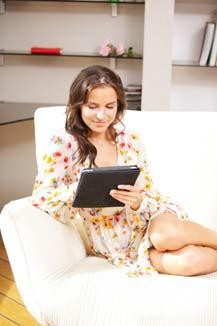 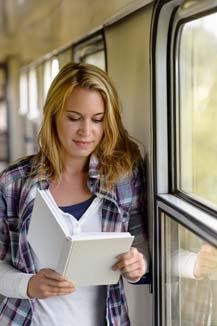 Критерии оценивания выполнения задания«Личное письмо по заданной теме» (максимум 6 баллов)Примечание. При получении экзаменуемым 0 баллов по критерию «Решение коммуникативной задачи» всё задание оценивается в 0 баллов.Порядок подсчёта слов в заданиях раздела «Письмо»При оценивании заданий раздела «Письмо» (39, 40) следует учитывать такой параметр, как объём письменного текста, выраженный в количестве слов. Требуемый объём для личного письма в задании 39 – 100–140 слов; для развёрнутого письменного высказывания в задании 40 – 200–250 слов.Допустимое отклонение от заданного объёма составляет 10%. Если в выполненном задании 39 менее 90 слов или в задании 40 менее 180 слов, то задание проверке не подлежит и оценивается в 0 баллов. При превышении объёма более чем на 10%, т.е. если в выполненном задании 39 более 154 слов или в задании 40 более 275 слов, проверке подлежит только та часть работы, которая соответствует требуемому объёму. Таким образом, при проверкезадания 39 отсчитывается от начала работы 140 слов, задания 40 – 250 слов, и оценивается только эта часть работы.При определении соответствия объёма представленной работы вышеуказанным требованиям считаются все слова, с первого слова по последнее, включая вспомогательные глаголы, предлоги, артикли, частицы.В личном письме адрес, дата, подпись также подлежат подсчёту. При этом:стяжённые (краткие) формы can't, didn't, isn't, I'm и т.п. считаются как одно слово;числительные, выраженные цифрами, т.е. 1, 25, 2009, 126 204 и т.п., считаются как одно слово;числительные, выраженные цифрами, вместе с условным обозначением процентов, т.е. 25%, 100% и т.п., считаются как одно слово;числительные, выраженные словами, считаются как слова;сложные слова, такие как good-looking, well-bred, English-speaking,twenty-five, считаются как одно слово;сокращения, например USA, e-mail, TV, CD-rom, считаются как одно слово.Критерии оценивания выполнения задания«Монологическое высказывание» (Максимум 7 баллов)Требования к выполнению заданияСтроить монологическое высказывание в заданном объеме (15-20 предложений) в контексте коммуникативной задачи в различных стандартных ситуациях социально-бытовой, социально-культурной и социально-трудовой сфер общения.Использовать элементы повествования, описания и рассуждения.Полное завершенное монологическое высказывание должно быть логичным, содержать средства логической связи, содержать вступление и заключение.Правильно употреблять языковые средства (лексические единицы, грамматические структуры, фонетическое оформление).Говорить в среднем темпе не более 2 минут.При получении 0 баллов по критерию «Решение коммуникативной задачи» все задание оценивается в ноль баллов№ зада нияБлок заданий (содержательная линия)Проверяемый планируемый результатУровень сложностиТипзаданияВрем я выпо лнен ия (мин)Макс имал ьный балл1.Коммуникативные умения (вид речевойдеятельности –аудирование)Понимание основного содержанияпрослушанного текстаБазовыйЗадание с выборомответа561.Коммуникативные умения (вид речевойдеятельности –аудирование)Понимание запрашиваемой информации впрослушанном текстеПовышенны йЗадание с выбором ответа562.Коммуникативные умения (вид речевойдеятельности –чтение)Понимание основного содержания прочитанного текстаБазовыйЗадание с выбором ответа572.Коммуникативные умения (вид речевойдеятельности –чтение)Понимание структурно-смысловых связей	в текстеПовышенны йЗадание с выбором ответа553.Языковые средства (грамматика)Грамматические навыки употребления нужной морфологическойформы слова в соответствии с коммуникативной задачей в коммуникативно значимом контекстеБазовыйЗадание с записью краткого ответа484.Языковые средства (лексика)Лексико- грамматические навыки образования и употребления слова нужной части речи с использованиемаффиксации в коммуникативно значимом контекстеПовышенны йЗадание с записью краткого ответа465.Коммуникативные умения (вид речевойдеятельности –письменная речь)Письмо личного характера в ответ на письмо стимулБазовыйЗадание с развернут ым ответом176Общее время выполнения письменной частиОбщее время выполнения письменной частиОбщее время выполнения письменной частиОбщее время выполнения письменной частиОбщее время выполнения письменной части45 мин.45 мин.Общий балл за выполнение письменной частиОбщий балл за выполнение письменной частиОбщий балл за выполнение письменной частиОбщий балл за выполнение письменной частиОбщий балл за выполнение письменной части4646Тематическое монологическое высказывание в соответствии с коммуникативной задачейТематическое монологическое высказывание в соответствии с коммуникативной задачейТематическое монологическое высказывание в соответствии с коммуникативной задачейБазовыйЗадание с развернут ым ответомВремя на подготовку – 1,5 мин Время на ответ - 1,5 – 2Время на подготовку – 1,5 мин Время на ответ - 1,5 – 2минОбщий балл за выполнение устной частиОбщий балл за выполнение устной частиОбщий балл за выполнение устной части7Общий баллОбщий баллОбщий балл53Количество балловЦифровая отметкаУровневая шкала48 -535Повышенный39-474Повышенный27-383Базовый26 и менее2Недостаточныйговорящий123456утверждениеТекстABCDEFGЗаголовокАВСDЕ12345678Disney WorldI had heard about “Space Mountain” — Disney's most famous attraction and joined the eager queue.Unfortunately, it	me feel sick. I spent the next thirty minutes lying quietly and waiting for my head to stop spinning!Jimmy thought it was hilarious and unhelpfully suggested a hot dog. I stared back at	trying not to show how ill I felt.For the	time that evening I thought about going home early.Shortly afterwards I noticed that Jim	out“Space Mountain” himself. I got in position at the end of the ride to see him climb out of “the pod”.Another friend who I	on the ride before joined me for the fun.Finally, Jimmy staggered out of “the pod” looking a peculiar shade of green. “Fancy a hot dog Jim?” I shouted as Jimmy	as fast as he 	towards the toilet block.Soon enough our evening at Disney World was over. There was time for just one more ride. “Space Mountain” is one of the	rides in the world. Regardless of how we felt before we joined the queue for one last ride.MAKEHE ONE TRYSEERUN CANFAMOUS123456The Old TheatreFor years the old town theatre was a failure. It was very expensive but not comfortable, and most of the plays performed were 	In an attempt to make it more	they began putting on more comedies and well known, successful dramas.Because the audiences were made up	of young people with low incomes and students, discounted tickets were introduced.In	there was the issue of the uncomfortable seating. Despite the huge cost, the old seats were ripped out and new ones installed.All of these measures made the theatre’s new owner rather	. Would there be enough new customers to make up for all the money Invested?But in	everything has worked out really well.Audiences are on average three times larger than before. The theatre is now an outstanding success.POPULAR COMMERCEMAINADDANXIETY REALБаллыРешение коммуникативной задачиК1Организация текстаК2Языковое оформление текстаК32Задание выполненополностью: содержание отражает все аспекты, указанные взадании (даны полные ответы на все вопросы, заданы три вопроса по указанной теме); стилевоеоформление речи выбрано правильно с учётом цели высказывания и адресата; соблюдены принятыев языке нормы вежливостиВысказывание логично; средства логической связи использованы правильно; текст верно разделён на абзацы; структурноеоформление текстасоответствует нормам, принятым в стране изучаемого языкаИспользуемый словарный запас и грамматическиеструктуры соответствуют поставлен-ной задаче; орфографические и пунктуационные ошибкипрактически отсутствуют (до- пускается не более двухнегрубых лексико-грамматических ошибок или/и не более двух не- грубых орфографических и пунктуационныхошибок)1Задание выполненоне полностью: содержаниеотражает не все аспекты, указанные в задании (более одного аспектараскрыто не полностью, или один аспект полностью отсутствует); встречаются нарушениястилевого оформления речи или/и принятых в языкенорм вежливостиВысказывание не всегда логично;имеются недостатки/ошибки в использованиисредств логической связи, их вы- бор ограничен; деление текста на абзацы нелогично/отсутствует; имеются отдельные нарушения принятых нормоформления личного письмаИмеются лексические и грамматические ошиб- ки, не затрудняющиепонимания текста; имеются орфографическиеи пунктуационные ошибки, не затрудняющие коммуникации(допускается не более четырёх негрубыхлексико-грамматических ошибок или/и неболее четырёх негрубых орфографических и пунктуационных0Задание не выполнено: содержание не отражает тех аспектов, которые указаны в задании, или/и несоответствует требуемому объёмуОтсутствует логика впостроении высказывания; принятые нормы оформления личного письма несоблюдаютсяПонимание текста затруднено из-за множества лексико-грамматических ошибокошибокРешение коммуникативной задачи(содержание)Организация высказыванияЯзыковое оформление высказыванияБаллыКоммуникативная задача выполнена полностью:содержание полно, точно и развёрнуто отражает всеаспекты, указанные в задании (12-15 фраз)3Коммуникативная задача выполнена частично: один аспект не раскрыт (остальные раскрыты полно), ИЛИ один- два раскрыты неполно (9-11 фраз)Высказывание логично и имеет завершённый характер; имеются вступительная и заключительная фразы, соответствующие теме.Средства логической связи используются правильноИспользуемыйсловарный	запас, грамматическиеструктуры, фонетическое оформлениевысказывания соответствуютпоставленной задаче (допускается не более двух негрубых лексико- грамматических ошибок И/ИЛИ не более двух негрубых фонетических ошибок)2Коммуникативная задача выполнена не полностью: два аспекта не раскрыты(остальные раскрыты полно), ИЛИ все аспекты раскрыты неполно (6-8 фраз)Высказывание в основном логично и имеет достаточно завершённый характер, НО отсутствует вступительная И/ИЛИ заключительная фраза, И/ИЛИсредства логической связиИспользуемыйсловарный запас, грамматическиеструктуры, фонетическое оформление высказывания в1используются недостаточноосновном соответствуют поставленной задаче(допускается не более четырёх лексико-грамматических ошибок (из них не более двух грубых) ИЛИ/И не более четырёх фонетических ошибок (из них не более двух грубых)Коммуникативная задача выполнена менее чем на 50%: три и более аспектовсодержания не раскрыты (5 и менее фраз)Высказывание нелогично И/ИЛИ не имеет завершенного характера; вступление и заключение отсутствуют; средства логическойсвязи практически не используютсяПонимание высказывания затруднено из-за многочисленныхлексико-грамматических и фонетических ошибок (пять и более лексико- грамматических ошибок И/ИЛИ пять и болеефонетических ошибок) ИЛИ более двух грубых ошибок0